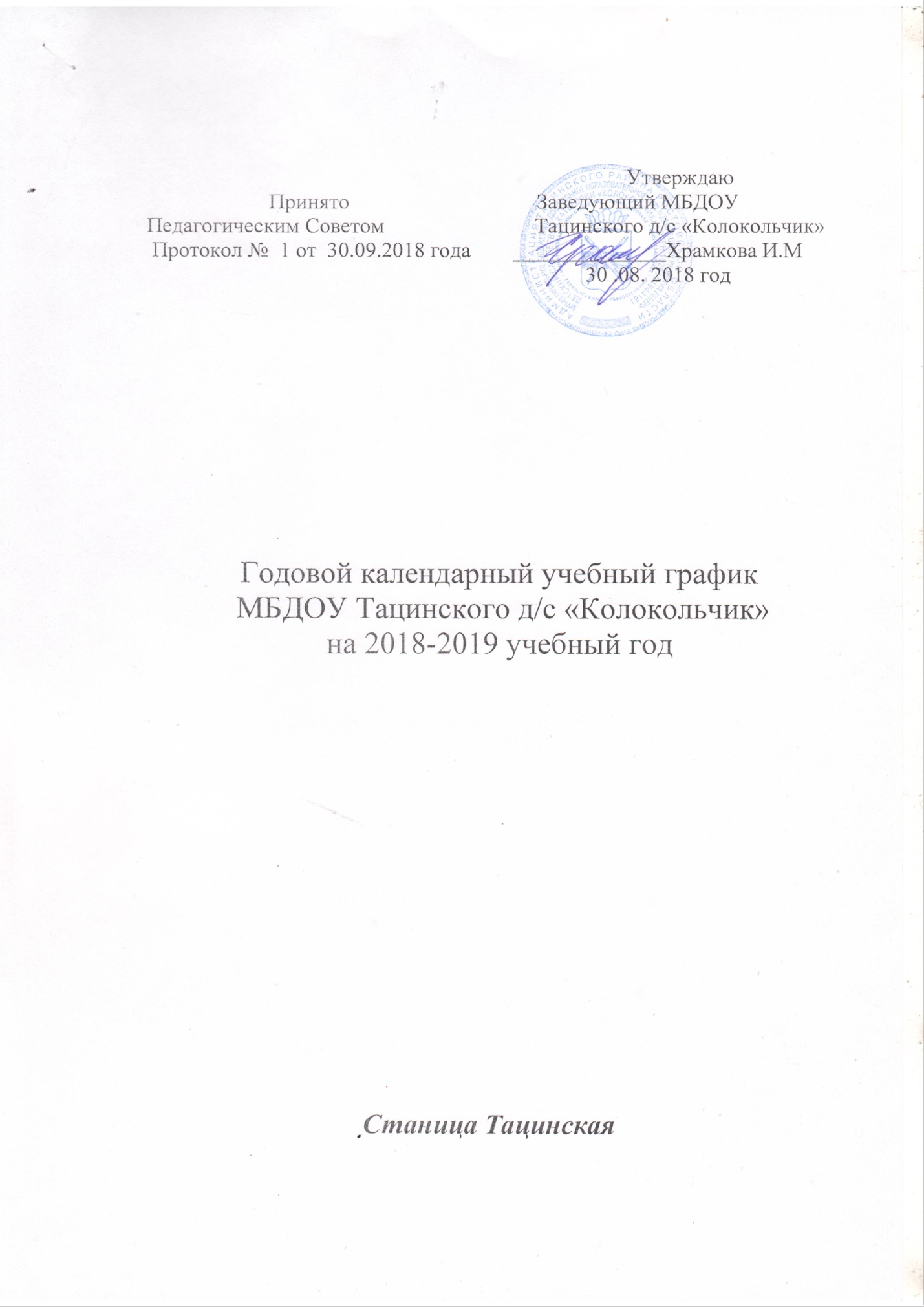   Годовой календарный учебный график является локальным нормативным документом, регламентирующим общие требования к организации образовательного процесса в МБДОУ Тацинском д/с «Колокольчик» для детей в возрасте от 1,5 лет  до 7 лет.Годовой календарный учебный графикразработан в соответствии с: Законом Российской Федерации от 29.12.2012 №273; «Об образовании  в Российской Федерации»; Федеральным государственным образовательным стандартом дошкольного образования (утвержден приказом Министерства образования и науки Российской Федерации от 17.10.2013 №1155);СанПиН 2.4.1.3049-13 №26 от 15.05.2013 г. с изменениями и дополнениями от: 20 июля, 27 августа .Письмом Министерства образования Российской Федерации от 14.03.2000 №65/23-16 «О гигиенических требованиях и максимальной нагрузке на детей дошкольного возраста в организованных формах обучения»;Уставом МБДОУ Тацинском д/с «Колокольчик»Образовательной программой МБДОУ Тацинском д/с «Колокольчик»   Годовой календарный учебный  график учитывает в полном объёме возрастные психофизические особенности воспитанников и отвечает требованиям охраны их жизни и здоровья.   Содержание годового календарного учебного графика включает в себя следующее:- количество возрастных групп;- дата начала учебного года;- дата окончания учебного года;- продолжительность учебной недели;- продолжительность учебного года;- режим работы ДОУ в учебном году;- каникулярное время;- работа в летний оздоровительный период;- проведение непосредственно образовательной деятельности;- организация  проведения мониторинга достижения детьми планируемых результатов освоения основной образовательной программы дошкольного образования;- периодичность проведения родительских собраний- праздничные дни; -проведение праздников и развлеченийГодовой календарный учебный график обсуждается и принимается педагогическим советом и утверждается приказом  заведующего МБДОУ Тацинском д/с «Колокольчик» на начало учебного года. Все изменения, вносимые в годовой учебный график, утверждаются приказом заведующего ДОУ и доводятся до всех участников образовательного процесса.МБДОУ Тацинском д/с «Колокольчик»  в установленном законодательством Российской Федерации порядке несет ответственность за реализацию в полном объеме образовательных программ в соответствии с годовым календарным учебным графиком.Система мониторинга достижения детьми планируемых результатов освоения основной общеобразовательной программы МБДОУПлан   проведения музыкальных и спортивных праздников и развлечений МБДОУ Тацинского д/с «Колокольчик»на 2018-2019 учебный годРежим работы ДОУРежим работы ДОУРежим работы ДОУ07.30 – 17.3007.30 – 17.3007.30 – 17.3007.30 – 17.3007.30 – 17.3007.30 – 17.3007.30 – 17.3007.30 – 17.3007.30 – 17.3007.30 – 17.3007.30 – 17.30Продолжительность учебной неделиПродолжительность учебной неделиПродолжительность учебной недели5 днейВыходные дни: суббота, воскресенье и праздничные дни в соответствии с законодательством Российской ФедерацииГруппы функционируют в  режиме  полного дня (10 часового пребывания)5 днейВыходные дни: суббота, воскресенье и праздничные дни в соответствии с законодательством Российской ФедерацииГруппы функционируют в  режиме  полного дня (10 часового пребывания)5 днейВыходные дни: суббота, воскресенье и праздничные дни в соответствии с законодательством Российской ФедерацииГруппы функционируют в  режиме  полного дня (10 часового пребывания)5 днейВыходные дни: суббота, воскресенье и праздничные дни в соответствии с законодательством Российской ФедерацииГруппы функционируют в  режиме  полного дня (10 часового пребывания)5 днейВыходные дни: суббота, воскресенье и праздничные дни в соответствии с законодательством Российской ФедерацииГруппы функционируют в  режиме  полного дня (10 часового пребывания)5 днейВыходные дни: суббота, воскресенье и праздничные дни в соответствии с законодательством Российской ФедерацииГруппы функционируют в  режиме  полного дня (10 часового пребывания)5 днейВыходные дни: суббота, воскресенье и праздничные дни в соответствии с законодательством Российской ФедерацииГруппы функционируют в  режиме  полного дня (10 часового пребывания)5 днейВыходные дни: суббота, воскресенье и праздничные дни в соответствии с законодательством Российской ФедерацииГруппы функционируют в  режиме  полного дня (10 часового пребывания)Продолжительность учебного годаПродолжительность учебного годаПродолжительность учебного годаНачало учебного годаНачало учебного годаНачало учебного годаНачало учебного годаНачало учебного годаНачало учебного года01.09.201801.09.201801.09.201801.09.201801.09.2018Продолжительность учебного годаПродолжительность учебного годаПродолжительность учебного годаОкончание учебного годаОкончание учебного годаОкончание учебного годаОкончание учебного годаОкончание учебного годаОкончание учебного года31.05.201931.05.201931.05.201931.05.201931.05.2019Количество недель в учебном году (продолжительность учебного года)Количество недель в учебном году (продолжительность учебного года)Количество недель в учебном году (продолжительность учебного года)39 недель39 недель39 недель39 недель39 недель39 недель39 недель39 недель39 недель39 недель39 недельСроки проведения каникул(их начало и окончание)Сроки проведения каникул(их начало и окончание)Сроки проведения каникул(их начало и окончание)Осенние каникулы 29.10.-02.11.2018 год(1 неделя)Осенние каникулы 29.10.-02.11.2018 год(1 неделя)Осенние каникулы 29.10.-02.11.2018 год(1 неделя)Осенние каникулы 29.10.-02.11.2018 год(1 неделя)Осенние каникулы 29.10.-02.11.2018 год(1 неделя)Осенние каникулы 29.10.-02.11.2018 год(1 неделя)Осенние каникулы 29.10.-02.11.2018 год(1 неделя)Осенние каникулы 29.10.-02.11.2018 год(1 неделя)Осенние каникулы 29.10.-02.11.2018 год(1 неделя)Осенние каникулы 29.10.-02.11.2018 год(1 неделя)Осенние каникулы 29.10.-02.11.2018 год(1 неделя)Сроки проведения каникул(их начало и окончание)Сроки проведения каникул(их начало и окончание)Сроки проведения каникул(их начало и окончание)Зимние каникулы 26.12.2018-08.01.2019 год (2 недели)Зимние каникулы 26.12.2018-08.01.2019 год (2 недели)Зимние каникулы 26.12.2018-08.01.2019 год (2 недели)Зимние каникулы 26.12.2018-08.01.2019 год (2 недели)Зимние каникулы 26.12.2018-08.01.2019 год (2 недели)Зимние каникулы 26.12.2018-08.01.2019 год (2 недели)Зимние каникулы 26.12.2018-08.01.2019 год (2 недели)Зимние каникулы 26.12.2018-08.01.2019 год (2 недели)Зимние каникулы 26.12.2018-08.01.2019 год (2 недели)Зимние каникулы 26.12.2018-08.01.2019 год (2 недели)Зимние каникулы 26.12.2018-08.01.2019 год (2 недели)Сроки проведения каникул(их начало и окончание)Сроки проведения каникул(их начало и окончание)Сроки проведения каникул(их начало и окончание)Весенние каникулы 25.03-29.03.2019 года(1 неделя)Весенние каникулы 25.03-29.03.2019 года(1 неделя)Весенние каникулы 25.03-29.03.2019 года(1 неделя)Весенние каникулы 25.03-29.03.2019 года(1 неделя)Весенние каникулы 25.03-29.03.2019 года(1 неделя)Весенние каникулы 25.03-29.03.2019 года(1 неделя)Весенние каникулы 25.03-29.03.2019 года(1 неделя)Весенние каникулы 25.03-29.03.2019 года(1 неделя)Весенние каникулы 25.03-29.03.2019 года(1 неделя)Весенние каникулы 25.03-29.03.2019 года(1 неделя)Весенние каникулы 25.03-29.03.2019 года(1 неделя)Сроки проведения каникул(их начало и окончание)Сроки проведения каникул(их начало и окончание)Сроки проведения каникул(их начало и окончание)Летние каникулы 01.06.-31.08.2019 год (3 месяца)Летние каникулы 01.06.-31.08.2019 год (3 месяца)Летние каникулы 01.06.-31.08.2019 год (3 месяца)Летние каникулы 01.06.-31.08.2019 год (3 месяца)Летние каникулы 01.06.-31.08.2019 год (3 месяца)Летние каникулы 01.06.-31.08.2019 год (3 месяца)Летние каникулы 01.06.-31.08.2019 год (3 месяца)Летние каникулы 01.06.-31.08.2019 год (3 месяца)Летние каникулы 01.06.-31.08.2019 год (3 месяца)Летние каникулы 01.06.-31.08.2019 год (3 месяца)Летние каникулы 01.06.-31.08.2019 год (3 месяца)Работа в летний оздоровительный периодРабота в летний оздоровительный периодРабота в летний оздоровительный периодВо время летнего оздоровительного периода проводится образовательная деятельность только художественно-эстетического и физкультурно-оздоровительного направлений (музыкальная, спортивная, изодеятельность), спортивные праздникиВо время летнего оздоровительного периода проводится образовательная деятельность только художественно-эстетического и физкультурно-оздоровительного направлений (музыкальная, спортивная, изодеятельность), спортивные праздникиВо время летнего оздоровительного периода проводится образовательная деятельность только художественно-эстетического и физкультурно-оздоровительного направлений (музыкальная, спортивная, изодеятельность), спортивные праздникиВо время летнего оздоровительного периода проводится образовательная деятельность только художественно-эстетического и физкультурно-оздоровительного направлений (музыкальная, спортивная, изодеятельность), спортивные праздникиВо время летнего оздоровительного периода проводится образовательная деятельность только художественно-эстетического и физкультурно-оздоровительного направлений (музыкальная, спортивная, изодеятельность), спортивные праздникиВо время летнего оздоровительного периода проводится образовательная деятельность только художественно-эстетического и физкультурно-оздоровительного направлений (музыкальная, спортивная, изодеятельность), спортивные праздникиВо время летнего оздоровительного периода проводится образовательная деятельность только художественно-эстетического и физкультурно-оздоровительного направлений (музыкальная, спортивная, изодеятельность), спортивные праздникиВо время летнего оздоровительного периода проводится образовательная деятельность только художественно-эстетического и физкультурно-оздоровительного направлений (музыкальная, спортивная, изодеятельность), спортивные праздникиВо время летнего оздоровительного периода проводится образовательная деятельность только художественно-эстетического и физкультурно-оздоровительного направлений (музыкальная, спортивная, изодеятельность), спортивные праздникиВо время летнего оздоровительного периода проводится образовательная деятельность только художественно-эстетического и физкультурно-оздоровительного направлений (музыкальная, спортивная, изодеятельность), спортивные праздникиВо время летнего оздоровительного периода проводится образовательная деятельность только художественно-эстетического и физкультурно-оздоровительного направлений (музыкальная, спортивная, изодеятельность), спортивные праздникиКомплектование групп Комплектование групп Комплектование групп Комплектование групп Комплектование групп Комплектование групп Комплектование групп Комплектование групп Комплектование групп Комплектование групп Комплектование групп Комплектование групп Комплектование групп Комплектование групп Первая младшая группа2-3года2 Младшая группа3-4 года2 Младшая группа3-4 года2 Младшая группа3-4 года2 Младшая группа3-4 годаСредняя группа4-5 летСредняя группа4-5 летСтаршая группа5-6 летСтаршая группа5-6 летСтаршая группа5-6 летПодго тови- тельная группа 6-7 летПодго тови- тельная группа 6-7 летРазно возрастные группыКоличество возрастных групп1222211222222ПРОВЕДЕНИЕ НЕПОСРЕДСТВЕННО ОБРАЗОВАТЕЛЬНОЙ ДЕЯТЕЛЬНОСТИПРОВЕДЕНИЕ НЕПОСРЕДСТВЕННО ОБРАЗОВАТЕЛЬНОЙ ДЕЯТЕЛЬНОСТИПРОВЕДЕНИЕ НЕПОСРЕДСТВЕННО ОБРАЗОВАТЕЛЬНОЙ ДЕЯТЕЛЬНОСТИПРОВЕДЕНИЕ НЕПОСРЕДСТВЕННО ОБРАЗОВАТЕЛЬНОЙ ДЕЯТЕЛЬНОСТИПРОВЕДЕНИЕ НЕПОСРЕДСТВЕННО ОБРАЗОВАТЕЛЬНОЙ ДЕЯТЕЛЬНОСТИПРОВЕДЕНИЕ НЕПОСРЕДСТВЕННО ОБРАЗОВАТЕЛЬНОЙ ДЕЯТЕЛЬНОСТИПРОВЕДЕНИЕ НЕПОСРЕДСТВЕННО ОБРАЗОВАТЕЛЬНОЙ ДЕЯТЕЛЬНОСТИПРОВЕДЕНИЕ НЕПОСРЕДСТВЕННО ОБРАЗОВАТЕЛЬНОЙ ДЕЯТЕЛЬНОСТИПРОВЕДЕНИЕ НЕПОСРЕДСТВЕННО ОБРАЗОВАТЕЛЬНОЙ ДЕЯТЕЛЬНОСТИПРОВЕДЕНИЕ НЕПОСРЕДСТВЕННО ОБРАЗОВАТЕЛЬНОЙ ДЕЯТЕЛЬНОСТИПРОВЕДЕНИЕ НЕПОСРЕДСТВЕННО ОБРАЗОВАТЕЛЬНОЙ ДЕЯТЕЛЬНОСТИПРОВЕДЕНИЕ НЕПОСРЕДСТВЕННО ОБРАЗОВАТЕЛЬНОЙ ДЕЯТЕЛЬНОСТИПРОВЕДЕНИЕ НЕПОСРЕДСТВЕННО ОБРАЗОВАТЕЛЬНОЙ ДЕЯТЕЛЬНОСТИПРОВЕДЕНИЕ НЕПОСРЕДСТВЕННО ОБРАЗОВАТЕЛЬНОЙ ДЕЯТЕЛЬНОСТИПродолжительность организованной образовательной деятельностиПродолжительность организованной образовательной деятельностиПродолжительность организованной образовательной деятельностиПродолжительность организованной образовательной деятельности1,5-3 лет3-4 года3-4 года4-5 года4-5 года4-5 года5-6 лет5-6 лет6-7 лет6-7 летПродолжительность организованной образовательной деятельностиПродолжительность организованной образовательной деятельностиПродолжительность организованной образовательной деятельностиПродолжительность организованной образовательной деятельностине более 10 минутне более15 минутне более15 минутне более 20 минутне более 20 минутне более 20 минутне более 25 минутне более 25 минутне более 30 минутне более 30 минутМаксимально допустимый объем недельной образовательной нагрузкиМаксимально допустимый объем недельной образовательной нагрузкиМаксимально допустимый объем недельной образовательной нагрузкиМаксимально допустимый объем недельной образовательной нагрузки10занятий1 ч. 30 минут11занятий2 часа45 минут11занятий2 часа45 минут12занятий4 часа12занятий4 часа12занятий4 часа15занятий6 часа15 минут15занятий6 часа15 минут17 занятий8 часов 30 минут17 занятий8 часов 30 минутПродолжительность перерыва между НОДПродолжительность перерыва между НОДПродолжительность перерыва между НОДПродолжительность перерыва между НОД10 мин.10 мин.10 мин.10 мин.10 мин.10 мин.10 мин.10 мин.10 мин.10 мин.Организация   проведения мониторинга достижения детьми планируемых результатов освоения основной образовательной программы дошкольного образованияОрганизация   проведения мониторинга достижения детьми планируемых результатов освоения основной образовательной программы дошкольного образованияОрганизация   проведения мониторинга достижения детьми планируемых результатов освоения основной образовательной программы дошкольного образованияОрганизация   проведения мониторинга достижения детьми планируемых результатов освоения основной образовательной программы дошкольного образования10.09.-14.09.2018 год13.05-17.05.2019 годПроводиться исключительно для индивидуализации образования ( в том числе поддержки  ребенка, построения его  образовательной траектории или профессиональной коррекции особенностей  его развития)(В старшем дошкольном возрасте проводиться  промежуточный мониторинг за первой полугодие)10.09.-14.09.2018 год13.05-17.05.2019 годПроводиться исключительно для индивидуализации образования ( в том числе поддержки  ребенка, построения его  образовательной траектории или профессиональной коррекции особенностей  его развития)(В старшем дошкольном возрасте проводиться  промежуточный мониторинг за первой полугодие)10.09.-14.09.2018 год13.05-17.05.2019 годПроводиться исключительно для индивидуализации образования ( в том числе поддержки  ребенка, построения его  образовательной траектории или профессиональной коррекции особенностей  его развития)(В старшем дошкольном возрасте проводиться  промежуточный мониторинг за первой полугодие)10.09.-14.09.2018 год13.05-17.05.2019 годПроводиться исключительно для индивидуализации образования ( в том числе поддержки  ребенка, построения его  образовательной траектории или профессиональной коррекции особенностей  его развития)(В старшем дошкольном возрасте проводиться  промежуточный мониторинг за первой полугодие)10.09.-14.09.2018 год13.05-17.05.2019 годПроводиться исключительно для индивидуализации образования ( в том числе поддержки  ребенка, построения его  образовательной траектории или профессиональной коррекции особенностей  его развития)(В старшем дошкольном возрасте проводиться  промежуточный мониторинг за первой полугодие)10.09.-14.09.2018 год13.05-17.05.2019 годПроводиться исключительно для индивидуализации образования ( в том числе поддержки  ребенка, построения его  образовательной траектории или профессиональной коррекции особенностей  его развития)(В старшем дошкольном возрасте проводиться  промежуточный мониторинг за первой полугодие)10.09.-14.09.2018 год13.05-17.05.2019 годПроводиться исключительно для индивидуализации образования ( в том числе поддержки  ребенка, построения его  образовательной траектории или профессиональной коррекции особенностей  его развития)(В старшем дошкольном возрасте проводиться  промежуточный мониторинг за первой полугодие)10.09.-14.09.2018 год13.05-17.05.2019 годПроводиться исключительно для индивидуализации образования ( в том числе поддержки  ребенка, построения его  образовательной траектории или профессиональной коррекции особенностей  его развития)(В старшем дошкольном возрасте проводиться  промежуточный мониторинг за первой полугодие)10.09.-14.09.2018 год13.05-17.05.2019 годПроводиться исключительно для индивидуализации образования ( в том числе поддержки  ребенка, построения его  образовательной траектории или профессиональной коррекции особенностей  его развития)(В старшем дошкольном возрасте проводиться  промежуточный мониторинг за первой полугодие)10.09.-14.09.2018 год13.05-17.05.2019 годПроводиться исключительно для индивидуализации образования ( в том числе поддержки  ребенка, построения его  образовательной траектории или профессиональной коррекции особенностей  его развития)(В старшем дошкольном возрасте проводиться  промежуточный мониторинг за первой полугодие)Периодичность проведения родительских собранийПериодичность проведения родительских собранийПериодичность проведения родительских собранийПериодичность проведения родительских собраний1 родительское собрание: сентябрь-октябрь2 родительское собрание январь-февраль3 родительское собрание: апрель-май1 родительское собрание: сентябрь-октябрь2 родительское собрание январь-февраль3 родительское собрание: апрель-май1 родительское собрание: сентябрь-октябрь2 родительское собрание январь-февраль3 родительское собрание: апрель-май1 родительское собрание: сентябрь-октябрь2 родительское собрание январь-февраль3 родительское собрание: апрель-май1 родительское собрание: сентябрь-октябрь2 родительское собрание январь-февраль3 родительское собрание: апрель-май1 родительское собрание: сентябрь-октябрь2 родительское собрание январь-февраль3 родительское собрание: апрель-май1 родительское собрание: сентябрь-октябрь2 родительское собрание январь-февраль3 родительское собрание: апрель-май1 родительское собрание: сентябрь-октябрь2 родительское собрание январь-февраль3 родительское собрание: апрель-май1 родительское собрание: сентябрь-октябрь2 родительское собрание январь-февраль3 родительское собрание: апрель-май1 родительское собрание: сентябрь-октябрь2 родительское собрание январь-февраль3 родительское собрание: апрель-майПраздничные дниПраздничные дниПраздничные дниПраздничные дниВыходные: суббота, воскресенье и праздничные дни в соответствии с законодательством РФ:4 ноября – День народного единства;1, 2, 3, 4, 5, 6 и 8 января - Новогодние каникулы 
7 января - Рождество Христово 
23 февраля - День защитника Отечества 
8 марта - Международный женский день 
1 мая - Праздник Весны и Труда 
9 мая - День Победы 
12 июня - День РоссииВыходные: суббота, воскресенье и праздничные дни в соответствии с законодательством РФ:4 ноября – День народного единства;1, 2, 3, 4, 5, 6 и 8 января - Новогодние каникулы 
7 января - Рождество Христово 
23 февраля - День защитника Отечества 
8 марта - Международный женский день 
1 мая - Праздник Весны и Труда 
9 мая - День Победы 
12 июня - День РоссииВыходные: суббота, воскресенье и праздничные дни в соответствии с законодательством РФ:4 ноября – День народного единства;1, 2, 3, 4, 5, 6 и 8 января - Новогодние каникулы 
7 января - Рождество Христово 
23 февраля - День защитника Отечества 
8 марта - Международный женский день 
1 мая - Праздник Весны и Труда 
9 мая - День Победы 
12 июня - День РоссииВыходные: суббота, воскресенье и праздничные дни в соответствии с законодательством РФ:4 ноября – День народного единства;1, 2, 3, 4, 5, 6 и 8 января - Новогодние каникулы 
7 января - Рождество Христово 
23 февраля - День защитника Отечества 
8 марта - Международный женский день 
1 мая - Праздник Весны и Труда 
9 мая - День Победы 
12 июня - День РоссииВыходные: суббота, воскресенье и праздничные дни в соответствии с законодательством РФ:4 ноября – День народного единства;1, 2, 3, 4, 5, 6 и 8 января - Новогодние каникулы 
7 января - Рождество Христово 
23 февраля - День защитника Отечества 
8 марта - Международный женский день 
1 мая - Праздник Весны и Труда 
9 мая - День Победы 
12 июня - День РоссииВыходные: суббота, воскресенье и праздничные дни в соответствии с законодательством РФ:4 ноября – День народного единства;1, 2, 3, 4, 5, 6 и 8 января - Новогодние каникулы 
7 января - Рождество Христово 
23 февраля - День защитника Отечества 
8 марта - Международный женский день 
1 мая - Праздник Весны и Труда 
9 мая - День Победы 
12 июня - День РоссииВыходные: суббота, воскресенье и праздничные дни в соответствии с законодательством РФ:4 ноября – День народного единства;1, 2, 3, 4, 5, 6 и 8 января - Новогодние каникулы 
7 января - Рождество Христово 
23 февраля - День защитника Отечества 
8 марта - Международный женский день 
1 мая - Праздник Весны и Труда 
9 мая - День Победы 
12 июня - День РоссииВыходные: суббота, воскресенье и праздничные дни в соответствии с законодательством РФ:4 ноября – День народного единства;1, 2, 3, 4, 5, 6 и 8 января - Новогодние каникулы 
7 января - Рождество Христово 
23 февраля - День защитника Отечества 
8 марта - Международный женский день 
1 мая - Праздник Весны и Труда 
9 мая - День Победы 
12 июня - День РоссииВыходные: суббота, воскресенье и праздничные дни в соответствии с законодательством РФ:4 ноября – День народного единства;1, 2, 3, 4, 5, 6 и 8 января - Новогодние каникулы 
7 января - Рождество Христово 
23 февраля - День защитника Отечества 
8 марта - Международный женский день 
1 мая - Праздник Весны и Труда 
9 мая - День Победы 
12 июня - День РоссииВыходные: суббота, воскресенье и праздничные дни в соответствии с законодательством РФ:4 ноября – День народного единства;1, 2, 3, 4, 5, 6 и 8 января - Новогодние каникулы 
7 января - Рождество Христово 
23 февраля - День защитника Отечества 
8 марта - Международный женский день 
1 мая - Праздник Весны и Труда 
9 мая - День Победы 
12 июня - День РоссииВид мониторингаДиагностический инструментарийОтветственные Периодичность Ранний возраст 2-3 годаРанний возраст 2-3 годаРанний возраст 2-3 годаРанний возраст 2-3 годаМониторинг образовательного процесса (освоение образовательных областей Программы)Афонькина Ю.А.  Комплексная оценка результатов освоения программы «От рождения до школы» под ред. Н.Е.Вераксы, Т.С.Комаровой, М.А.Васильевой: диагностический журнал. Первая младшая группа. – Волгоград: Учитель, 2012Старший воспитательВоспитатели группПедагог-психолог2 раза в год (сентябрь-май)Мониторинг детского развития (развитие интегративных качеств)Афонькина Ю.А.  Мониторинг качества освоения основной общеобразовательной программы дошкольного образования. Первая младшая группа. – Волгоград: Учитель, 2012Старший воспитательВоспитатели группПедагог-психолог2 раза в год (сентябрь-май)Младшая группа 3-4 годаМладшая группа 3-4 годаМладшая группа 3-4 годаМладшая группа 3-4 годаМониторинг образовательного процесса (освоение образовательных областей Программы)Афонькина Ю.А.  Комплексная оценка результатов освоения программы «От рождения до школы» под ред. Н.Е.Вераксы, Т.С.Комаровой, М.А.Васильевой: диагностический журнал. Вторая младшая группа. – Волгоград: Учитель, 2012Старший воспитательВоспитатели группПедагог-психологИнструктор по физкультуреУчитель-логопедМузыкальный руководитель2 раза в год (сентбрь-май)Мониторинг детского развития (развитие интегративных качеств)Афонькина Ю.А.  Мониторинг качества освоения основной общеобразовательной программы дошкольного образования. Вторая младшая группа. – Волгоград: Учитель, 2012Старший воспитательВоспитатели группПедагог-психологИнструктор по физкультуреУчитель-логопедМузыкальный руководитель2 раза в год (сентбрь-май)Средняя группа 4-5 летСредняя группа 4-5 летСредняя группа 4-5 летСредняя группа 4-5 летМониторинг образовательного процесса (освоение образовательных областей Программы)Афонькина Ю.А.  Комплексная оценка результатов освоения программы «От рождения до школы» под ред. Н.Е.Вераксы, Т.С.Комаровой, М.А.Васильевой: диагностический журнал. Средняя группа. – Волгоград: Учитель, 2012Старший воспитательВоспитатели группПедагог-психологИнструктор по физкультуреУчитель-логопедМузыкальный руководитель2 раза в год (сентябрь-май)Мониторинг детского развития (развитие интегративных качеств)Афонькина Ю.А.  Мониторинг качества освоения основной общеобразовательной программы дошкольного образования. Средняя группа. – Волгоград: Учитель, 2012Старший воспитательВоспитатели группПедагог-психологИнструктор по физкультуреУчитель-логопедМузыкальный руководитель2 раза в год (сентябрь-май)Старшая группа 5-6 летСтаршая группа 5-6 летСтаршая группа 5-6 летСтаршая группа 5-6 летМониторинг образовательного процесса (освоение образовательных областей Программы)Афонькина Ю.А.  Комплексная оценка результатов освоения программы «От рождения до школы» под ред. Н.Е.Вераксы, Т.С.Комаровой, М.А.Васильевой: диагностический журнал. Старшая группа. – Волгоград: Учитель, 2012Старший воспитательВоспитатели группПедагог-психологИнструктор по физкультуреУчитель-логопедМузыкальный руководитель2 раза в год (сентябрь-май)Мониторинг детского развития (развитие интегративных качеств)Афонькина Ю.А.  Мониторинг качества освоения основной общеобразовательной программы дошкольного образования. Старшая группа. – Волгоград: Учитель, 2012Старший воспитательВоспитатели группПедагог-психологИнструктор по физкультуреУчитель-логопедМузыкальный руководитель2 раза в год (сентябрь-май)Мониторинг готовности к обучению в школеАфонькина Ю.А. Диагностическая программа в системе предшкольного образования: Методическое пособие для педагогов-психологов образовательных учреждений. – Мурманск: МОИПКРОиК, 2006.Старший воспитательПедагог-психолог2 раза в год (сентябрь-май)Подготовительная к школе группа 6-7 летПодготовительная к школе группа 6-7 летПодготовительная к школе группа 6-7 летПодготовительная к школе группа 6-7 летМониторинг образовательного процесса (освоение образовательных областей Программы)Афонькина Ю.А.  Комплексная оценка результатов освоения программы «От рождения до школы» под ред. Н.Е.Вераксы, Т.С.Комаровой, М.А.Васильевой: диагностический журнал. Подготовительная к школе группа. – Волгоград: Учитель, 2012Старший воспитательВоспитатели группПедагог-психологИнструктор по физкультуреУчитель-логопедМузыкальный руководитель2 раза в год (сентябрь - май)Мониторинг детского развития (развитие интегративных качеств)Афонькина Ю.А.  Мониторинг качества освоения основной общеобразовательной программы дошкольного образования. Подготовительная к школе группа. – Волгоград: Учитель, 2012Старший воспитательВоспитатели группПедагог-психологИнструктор по физкультуреУчитель-логопедМузыкальный руководитель2 раза в год (сентябрь - май)Мониторинг готовности к обучению в школеАфонькина Ю.А. Диагностическая программа в системе предшкольного образования: Методическое пособие для педагогов-психологов образовательных учреждений. – Мурманск: МОИПКРОиК, 2006.Старший воспитательПедагог-психолог2 раза в год (сентябрь - май)Дата проведенияМероприятияОтветственный03.09.2018 Флешмоб, посвященный                                    началу учебного годаКупреева Ю.А.03.09.2018 В стране знанийАстахова Е А младший дошкольный возраст03.09.2018По пути  к знаниямМышанская Н Встарший дошкольный возраст06.09.2018Спортивный праздник Адарченко Н А13.09.2018Спортивный праздник «Безопасные приключения дошколят на дороге» Инструктор по физической культуре Ткачева М Г 25.09.2018В гостях у зонтикаКазанцева М А4.10.2018Осенняя сказкаКипко О.П. Чистохвалова Т В2 младшая12.10.2018Покрова Пресвятой БогородицыМецерицян Р.А.19.10.2018       Осенний листопадничекГромадина А.А.19.10.2018       Осенний листопадничекТерновенко Н.А.Осенние каникулы  29.10-02.11.2018Осенние каникулы  29.10-02.11.2018Осенние каникулы  29.10-02.11.201829.10.2018Казачий театр Бабакова Т.Г.30.11.2018Прием в казачатаТкачева М Г Громадина А.А.01.11.2018Спортивный праздникИнструктор по физической культуре , старший дошкольный возраст Адарченко Н А 01.11.2018Спортивный праздникИнструктор по физической культуре младший дошкольный возрастМизенко С Н 14.11.2018КузьминкиАстахова Е А  23.11.2018День матери казачкиМышанская Н В20.12.2018Спортивный праздникИнструктор по физической культуре старший дошкольный возраст20.12.2018Спортивный праздникИнструктор по физической культуре младший дошкольный возраст25.12.2018В гостях у Дедушки МорозаЛяженко Е ВКузьмина Е В2 младшая25.12.2018В гостях у Дедушки МорозаАстахова Е.А. Средняя группа26.12.2018Новогодние приключенияМорозова В.Г.Старшая группа №127.12.2018Новогодние приключенияЗабродина И П Старшая  группа №226.12.2018В гостях у СнеговикаТкачева М.Г.Подготовительная группа №227.12.2018В гостях у СнеговикаМышанская Н В Подготовительная группа №227.12.2018Новогодний карнавал Бабешко А А Терновенко Н АРазновозрастные группы25.12.2018Новогодняя сказкаКазанцева М.А.1младшая группа №124.12.2018Новогодняя сказкаЧистохвалова Т В1младшая  группа №2Зимние каникулы 26.12.2018-08.01.2019Зимние каникулы 26.12.2018-08.01.2019Зимние каникулы 26.12.2018-08.01.201914.01.2019Встреча старого нового годаБабакова Т.Г.Громадина А.А.06.03.2019МасленицаАдарченко Н.А.Бабешко А.А.19.02.2019 Спортивные соревнования с папамиИнструктор по физической культуре подготовительные группы21.02.2019Спортивный праздник «День защитника Отечества»Инструктор физической культуре04.03.2019Цветы для мамыИнструктор по физической культуре 2 младшая группа4.03.2019Цветы для мамыЗабродина И.П.средняя группа 5.03.2019Весенний круизМорозова В.Г.Старшая группа№15.03.2019Весенний круизМецерицян Р.А.Старшая группа №26.03.2019Веточку мимозы маме подарюМышанская Н.В.Подготовительная группа №106.03.2019Веточку мимозы маме подарюТкачева М.Г.Подготовительная группа №26.03.2019Милым и нежным женщинам посвящаетсяКузьмина Е.В.Первая младшая группа №15.03.2019Милым и нежным женщинам посвящаетсяЧистохвалова Т.В.Первая младшая группа №26.03.2019Для Вас любимые мамы!Громадина А.А.6.03.2019Для Вас любимые мамы!Терновенко Н.А.22.03.2019СорокиГромадина А А разновозрастная №2Весенние каникулы 25.03.-29.03.2019 года Весенние каникулы 25.03.-29.03.2019 года Весенние каникулы 25.03.-29.03.2019 года 25.03.2019Открытие фестиваляЛяженко Е В26.03.2019День казачьей сказкиБабакова Т.Г.27.03.2019Смотр казачьих дружинМизенко С Н28.03.2019Казачьи игрыАдарченко Н А 29.03.2019Закрытие фестиваля Теплый АлешкаЛевченко Л В12.04.2019Спортивный праздник  «Покорители звезд»Мизенко С.Н Адарченко Н. А 15.05.2019День семьиЗабродина И П Старшие группы28.05.2019Выпускной  баллМышанская Н В Ткачева М Г Громадина А А разновозрастная №2Летние каникулы с 01.06 -31.08.2019 годаЛетние каникулы с 01.06 -31.08.2019 годаЛетние каникулы с 01.06 -31.08.2019 года